   		آمار  روزانه شناورهای تخلیه وبارگیری شرکت آریا بنادر ایرانیان	از ساعت  45: 06  تا ساعت 06:45 مورخه 16/10/1401 لغایت  17/10/1401		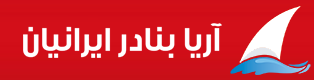                   کارشناس امور بندری آریا بنادرایرانیان                                     امیر صابری کهناسکلهنام شناورنام کشتیرانیتناژ  تخلیهتناژبارگیریتناژبارگیریمحل تخلیهمحل تخلیهنوع تجهیزاتمحموله کشتیمحموله کشتیمحموله کشتیمحموله کشتیتاریخ و ساعت پهلوگیریتاریخ و ساعت پهلوگیریتاریخ و ساعت شروع عملیاتتاریخ و ساعت شروع عملیاتتناژ  تخلیه و بارگیــریتناژ  تخلیه و بارگیــریتناژ  تخلیه و بارگیــریتناژ  تخلیه و بارگیــریتناژ  تخلیه و بارگیــریتناژ  تخلیه و بارگیــریمجموع تناژ سه شیفتتناژباقیمانده /اتمام تخلیه یا بارگیری(تن)تناژباقیمانده /اتمام تخلیه یا بارگیری(تن)زمان عملیات(OT)زمان عملیات(OT)زمان عملیات(OT)زمان عملیات(OT)نرم متوسطنرم متوسطنرم متوسطنرم متوسطماندگاری دراسکله(ساعت)ماندگاری دراسکله(ساعت)اسکلهنام شناورنام کشتیرانیتناژ  تخلیهتناژبارگیریتناژبارگیریمحل تخلیهمحل تخلیهنوع تجهیزاتتخلیهتخلیهبارگیریبارگیریتاریخ و ساعت پهلوگیریتاریخ و ساعت پهلوگیریتاریخ و ساعت شروع عملیاتتاریخ و ساعت شروع عملیاتتناژصبحتناژصبحتناژعصرتناژعصرتناژشبتناژشبمجموع تناژ سه شیفتتناژباقیمانده /اتمام تخلیه یا بارگیری(تن)تناژباقیمانده /اتمام تخلیه یا بارگیری(تن)تخلیهتخلیهبارگیریبارگیریتخلیهتخلیهبارگیریبارگیریماندگاری دراسکله(ساعت)ماندگاری دراسکله(ساعت)3نارگوندریای خزر925849849محوطهمحوطهمنگان 224تخته - کانتینرتخته - کانتینرکانتینرکانتینر14/10/0114/10/0114/10/0114/10/01ت:126ت:126ت:*ت:*ت: *ت: *ت:126اتمام تخلیه:08:55اتمام تخلیه:08:5502:1002:10**5757****3نارگوندریای خزر925849849محوطهمحوطهمنگان 224تخته - کانتینرتخته - کانتینرکانتینرکانتینر21:3021:3003:0003:0002:1002:10**5757****4بوراامیر آروین صدرا152316521652محوطهمحوطهمنگان 225تختهتختهپالت پالت 12/10/0112/10/0112/10/0112/10/01ت: *ت: *ت:*ت:*ت: *ت: *ت: *************************11:0511:05**3838**4بوراامیر آروین صدرا152316521652محوطهمحوطهمنگان 225تختهتختهپالت پالت 08:5008:5014:5014:50ب:172ب:172ب: 243ب: 243ب: *ب: *ب: 415اتمام بارگیری: 20:05اتمام بارگیری: 20:05**11:0511:05**3838**5احمد کدیرف شمیم دریا 4552**آگرو تامین آگرو تامین لیبهر 4006ذرت ذرت **15/10/0115/10/0116/10/0116/10/01ت:245ت:245ت: 957ت: 957ت:926ت:926ت:2128باقی تخلیه: 2424باقی تخلیه: 242416:0016:00**133133****5احمد کدیرف شمیم دریا 4552**آگرو تامین آگرو تامین لیبهر 4006ذرت ذرت **11:0011:0011:3011:3016:0016:00**133133****6وی تی اس3امیرآروین صدرا153015451545محوطه-انبارمحوطه-انبارایتال تخته - چندلاتخته - چندلاکانتینر- کیسهکانتینر- کیسه11/10/0111/10/0112/10/0112/10/01ت: *ت: *ت:*ت:*ت: *ت: *ت: *************************10:3010:30**74741171176وی تی اس3امیرآروین صدرا153015451545محوطه-انبارمحوطه-انبارایتال تخته - چندلاتخته - چندلاکانتینر- کیسهکانتینر- کیسه22:1522:1500:0000:00ب:488ب:488ب: 293ب: 293ب: *ب: *ب: 781اتمام  بارگیری:19:00اتمام  بارگیری:19:00**10:3010:30**74741171176جهان-1توسن گیتی راه بندر523**محوطهمحوطهریلی 4011تختهتخته**14/10/0114/10/0117/10/0117/10/01ت:*ت:*ت: *ت: *ت:523ت:523ت:523اتمام تخلیه: 05:40اتمام تخلیه: 05:4005:3505:35**9494****6جهان-1توسن گیتی راه بندر523**محوطهمحوطهریلی 4011تختهتخته**21:2521:2500:0500:0505:3505:35**9494****7ناردیسدریای خزر293823402340انبار سریر تجارتانبار سریر تجارتریلی 4010ذرتذرتکانتینر. کیسه-نگله پالت -سواریکانتینر. کیسه-نگله پالت -سواری12/10/0112/10/0113/10/0113/10/01ت: *ت: *ت:*ت:*ت: *ت: *ت: *************************19:4019:40**1313**7ناردیسدریای خزر293823402340انبار سریر تجارتانبار سریر تجارتریلی 4010ذرتذرتکانتینر. کیسه-نگله پالت -سواریکانتینر. کیسه-نگله پالت -سواری12:5012:5001:1501:15ب:90ب:90ب: 87ب: 87ب: 69ب: 69ب:246باقی بارگیری: 612باقی بارگیری: 612**19:4019:40**1313**اسکلهنام شناورنام کشتیرانیتناژ  تخلیهتناژ  تخلیهتناژبارگیری تناژبارگیری محل تخلیهنوع تجهیزاتمحموله کشتیمحموله کشتیمحموله کشتیتاریخ و ساعت پهلوگیریتاریخ و ساعت پهلوگیریتاریخ و ساعت شروع عملیاتتاریخ و ساعت شروع عملیاتتناژ  تخلیه و بارگیــریتناژ  تخلیه و بارگیــریتناژ  تخلیه و بارگیــریتناژ  تخلیه و بارگیــریتناژ  تخلیه و بارگیــریتناژ  تخلیه و بارگیــریمجموع تناژ سه شیفتمجموع تناژ سه شیفتمجموع تناژ سه شیفتتناژباقیمانده /اتمام تخلیه یا بارگیری(تن)تناژباقیمانده /اتمام تخلیه یا بارگیری(تن)زمان عملیات(OT)زمان عملیات(OT)زمان عملیات(OT)زمان عملیات(OT)نرم متوسطنرم متوسطنرم متوسطماندگاری در اسکله (ساعت)ماندگاری در اسکله (ساعت)اسکلهنام شناورنام کشتیرانیتناژ  تخلیهتناژ  تخلیهتناژبارگیری تناژبارگیری محل تخلیهنوع تجهیزاتتخلیهبارگیری بارگیری تاریخ و ساعت پهلوگیریتاریخ و ساعت پهلوگیریتاریخ و ساعت شروع عملیاتتاریخ و ساعت شروع عملیاتتناژصبحتناژصبحتناژعصرتناژعصرتناژشبتناژشبمجموع تناژ سه شیفتمجموع تناژ سه شیفتمجموع تناژ سه شیفتتناژباقیمانده /اتمام تخلیه یا بارگیری(تن)تناژباقیمانده /اتمام تخلیه یا بارگیری(تن)تخلیهتخلیهبارگیریبارگیریتخلیهتخلیهبارگیریماندگاری در اسکله (ساعت)ماندگاری در اسکله (ساعت)8پرمیس دریای خزر 24302430954954محوطهلیبهر 4017کانتینر.تخته پالت کانتینر –نگله –کیسه کانتینر –نگله –کیسه 11/10/0111/10/0111/10/0111/10/01ت: *ت: *ت: *ت: *ت: *ت: *ت: *ت: *ت: *************************08:4008:40**61**8پرمیس دریای خزر 24302430954954محوطهلیبهر 4017کانتینر.تخته پالت کانتینر –نگله –کیسه کانتینر –نگله –کیسه 20:3020:3023:2023:20ب:*ب:*ب: 286ب: 286ب:246ب:246ب:532ب:532ب:532باقی بارگیری :422باقی بارگیری :422**08:4008:40**61**9آمور2528ساحل شماران نوین بندر22852285**محوطهریلی4008تخته**14/10/0114/10/0114/10/0114/10/01ت:195ت:195ت: 462ت: 462ت:255ت:255ت:912ت:912ت:912باقی تخلیه: 507باقی تخلیه: 50719:3019:30**4747***9آمور2528ساحل شماران نوین بندر22852285**محوطهریلی4008تخته**23:0523:0502:2002:2019:3019:30**4747***12ویزانتینآریا ترابر نوشهر26972697**سیلوی نوید آورانمکنده234جو**16/10/0116/10/0116/10/0116/10/01ت:*ت:*ت: 166ت: 166ت:*ت:*ت:166ت:166ت:166باقی تخلیه: 2531باقی تخلیه: 253104:3004:30**3737***12ویزانتینآریا ترابر نوشهر26972697**سیلوی نوید آورانمکنده234جو**02:3502:3517:3017:3004:3004:30**3737***13آمسکی34آریا ترابر نوشهر 30653065**سیلوی الهام بیسانمکنده234 گاتوالد-مینی لودرجو**14/10/0114/10/0114/10/0114/10/01ت:456ت:456ت:404ت:404ت:842ت:842ت:1702ت:1702ت:1702باقی تخلیه:407باقی تخلیه:40719:4519:45**8686***13آمسکی34آریا ترابر نوشهر 30653065**سیلوی الهام بیسانمکنده234 گاتوالد-مینی لودرجو**16:0516:0520:0020:0019:4519:45**8686***